３　つくり　「ほぐしの」　　　　　　　　　　　　　　　　　　　　　３　　　　　　　　　　　　　　　　　　　　　　　　　　　～ここでぶこと～　「ほぐしの」について、る。☆　「ほぐしの」って、なに？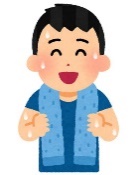 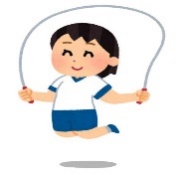 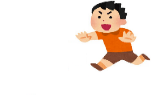 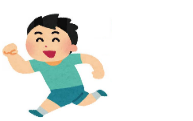 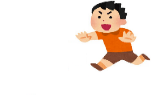 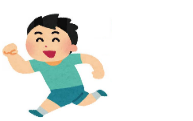 （１）こんな「ほぐしの」があるよ！やってみたいものに〇をつけよう！〇をつけたには、どうしてやってみたいとったのか、りゆうをいてみよう！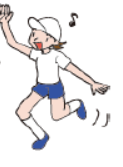 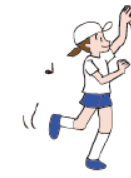 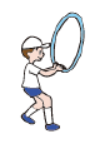 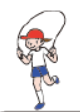 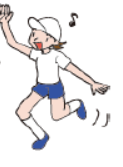 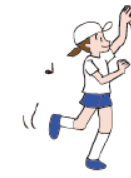 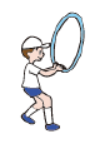 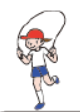 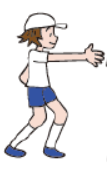 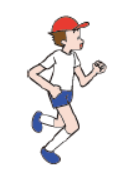 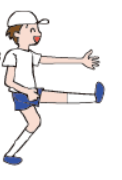 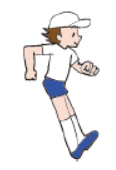 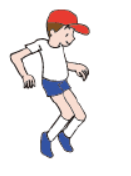 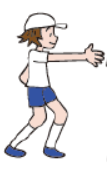 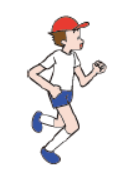 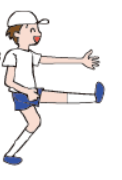 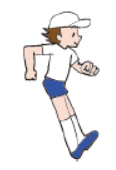 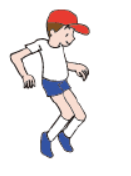 （２）のふりり（かったこと、やってみたい　など）